İSTANBUL ZEYTİNBURNUVELİEFENDİ ANADOLU İMAM HATİP LİSESİ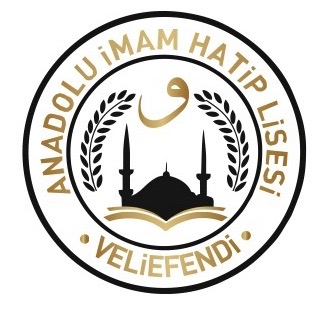 OKULLARDA REHBERLİK VEPSİKOLOJİK DANIŞMA HİZMETLERİ YOL HARİTASI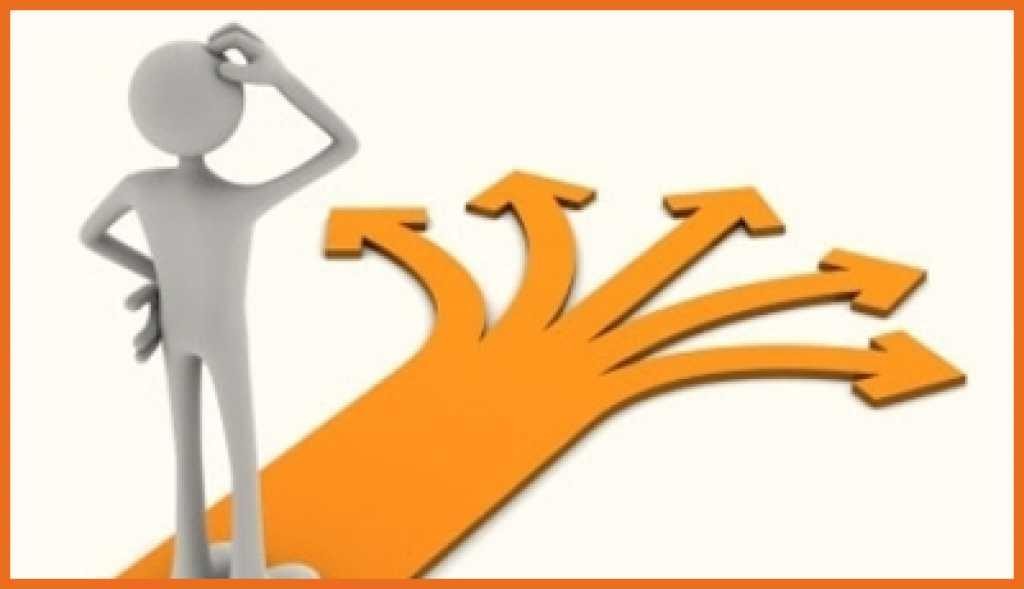 BÖLÜM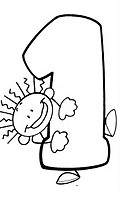 -------------------------------------------------------------------------------------------------REHBERLİK VE PSİKOLOJİK DANIŞMA (PDR) HİZMETLERİNDE İDARECİLERİN GÖREV VE SORUMLULUKLARI-------------------------------------------------------------------------------------------------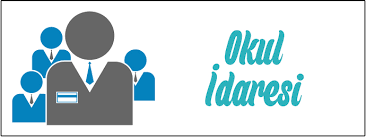 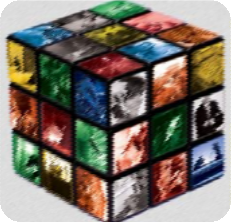 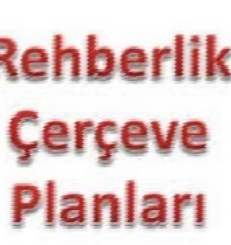 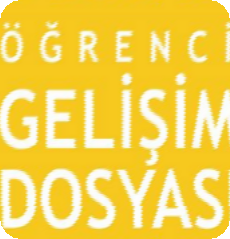 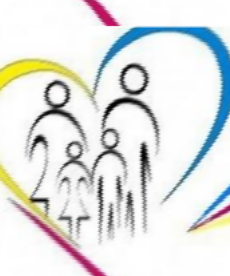 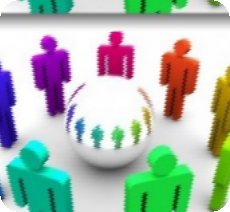 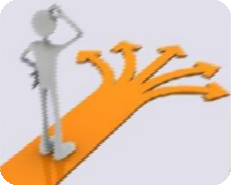 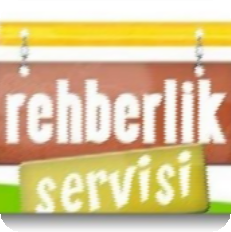 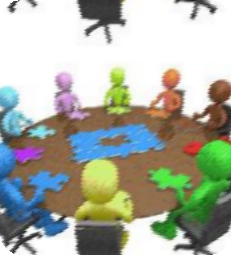 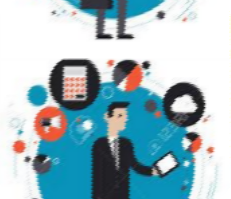 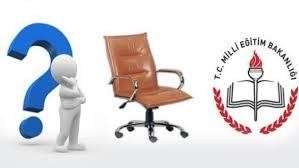 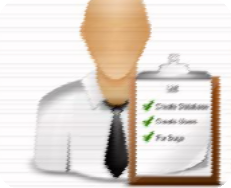 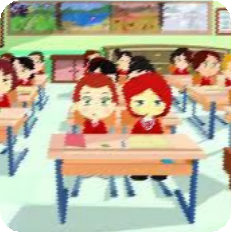 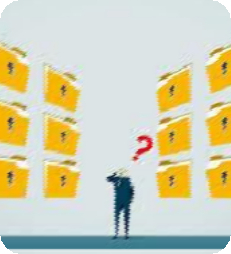 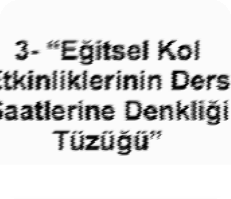 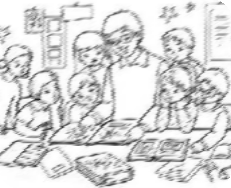 BÖLÜM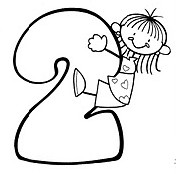 -------------------------------------------------------------------------------------------------REHBERLİK VE PSİKOLOJİK DANIŞMA (PDR) HİZMETLERİNE YÖNELİK ÇALIŞMALAR-------------------------------------------------------------------------------------------------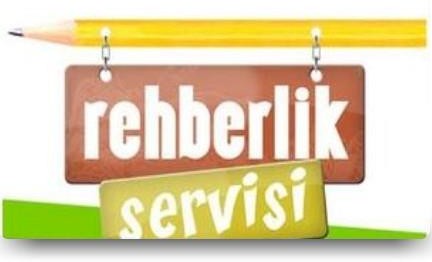 Bu bölümde okullarda görev yapan rehberlik öğretmenlerinin eğitim-öğretim yılı boyunca gerçekleştirdikleri PDR hizmetlerine yer verilmiştir. Okul türlerine bakılmaksızın tüm okullarda PDR hizmetleri eğitim- öğretime hazırlık çalışmaları ile başlamaktadır. Bu kapsamda;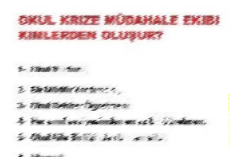 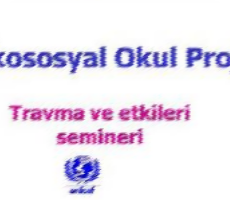 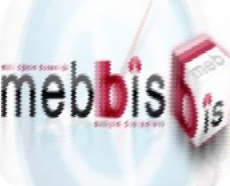 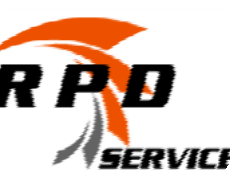 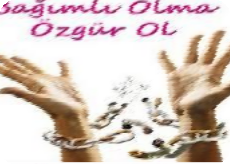 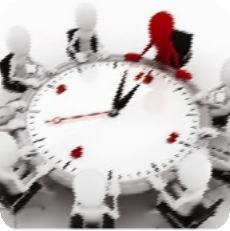 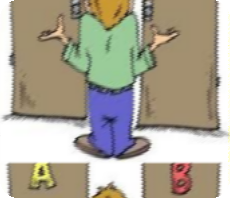 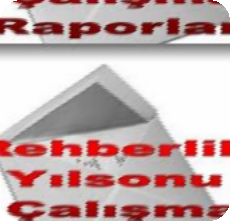 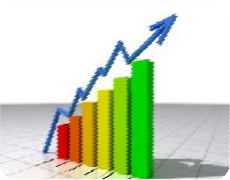 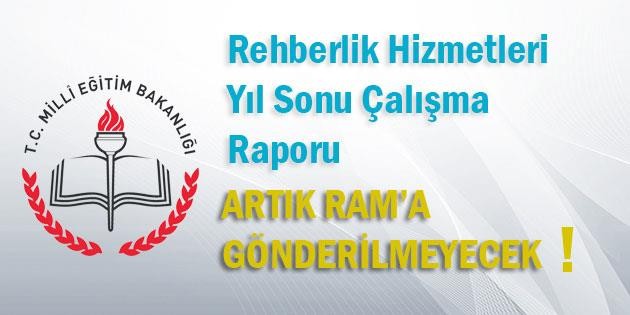 Bu bölümde okullarda yürütülecek eğitsel, mesleki ve kişisel rehberlik çalışmalarınayer verilmiş olup, söz konusu çalışmalar okul türü, eğitim kademesi ve öğrenci gelişim düzeyleri dikkate alınarak yürütülür. Bu kapsamda;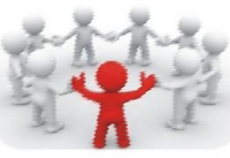 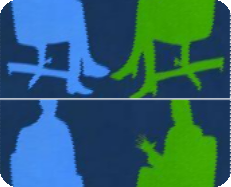 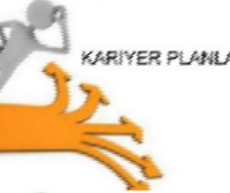 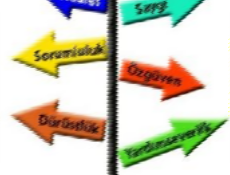 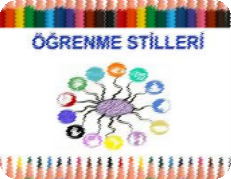 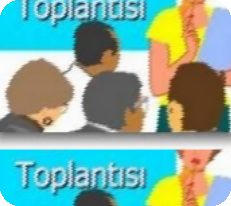 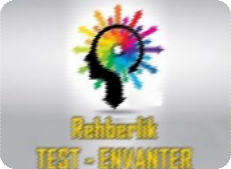 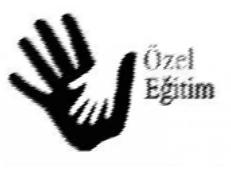 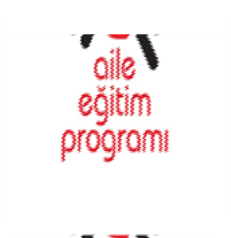 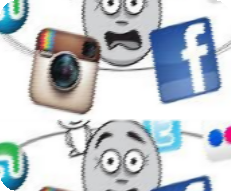 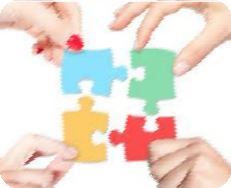 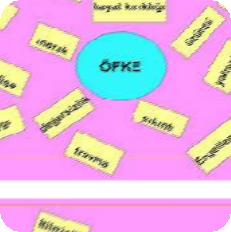 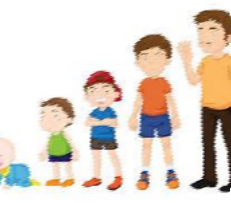 Bu bölümde okullarda yaşanabilecek riskli durumlarda okul yönetimi, öğretmen, rehberlik ve psikolojik danışma servisi işbirliğinde yürütülmesi gereken hizmetler ile izlenecek basamaklara yer verilmiştir. Bu kapsamda;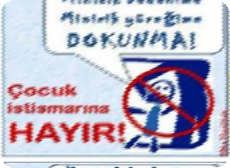 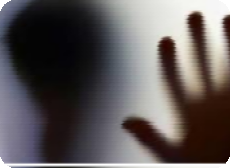 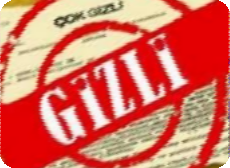 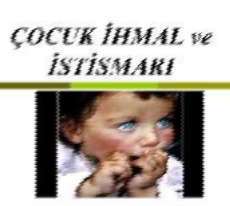 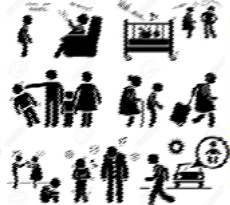 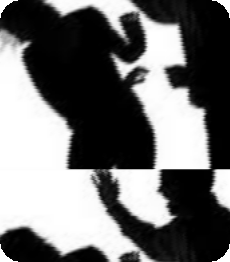 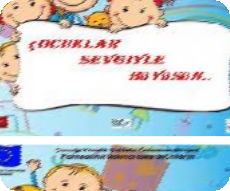 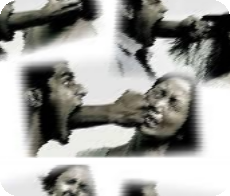 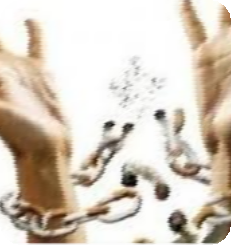 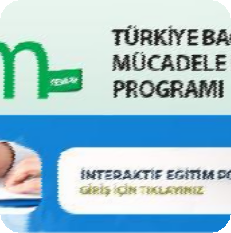 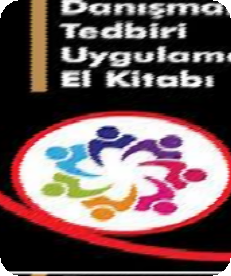 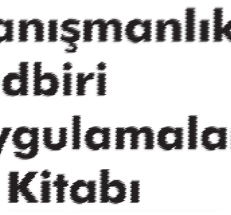 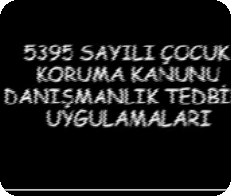 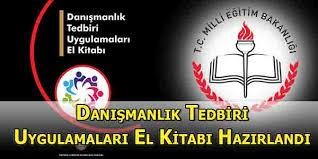 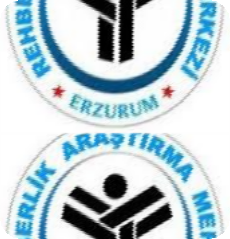 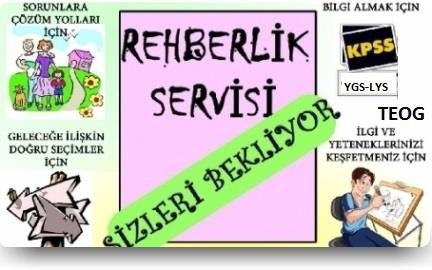 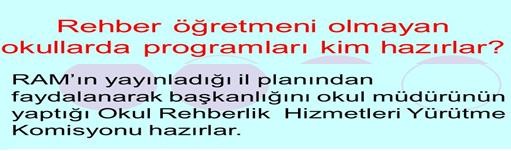 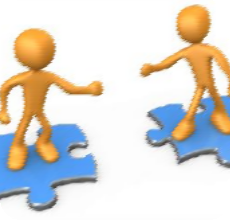 BÖLÜM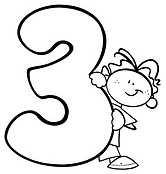 -------------------------------------------------------------------------------------------------REHBERLİK ÖĞRETMENLERİNİN GÖREV ALDIĞI KURULLAR VE GÖREVLERİ-------------------------------------------------------------------------------------------------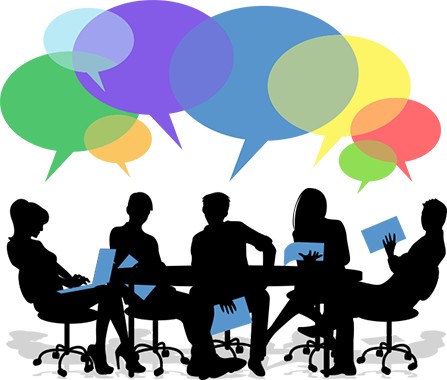 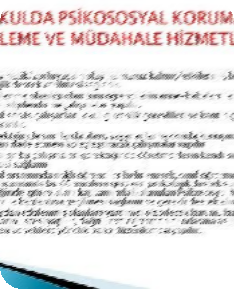 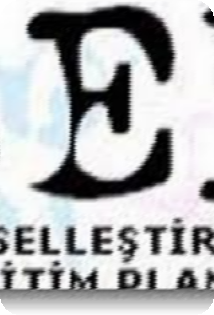 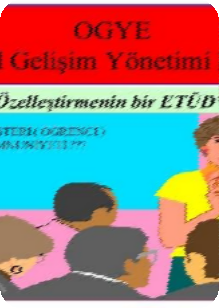 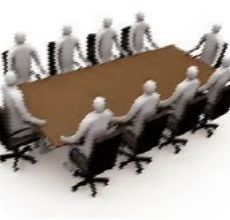 BÖLÜM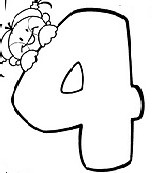 -------------------------------------------------------------------------------------------------REHBERLİK VE PSİKOLOJİK DANIŞMA SERVİSİNDE TUTULMASI GEREKEN DOSYALAR-------------------------------------------------------------------------------------------------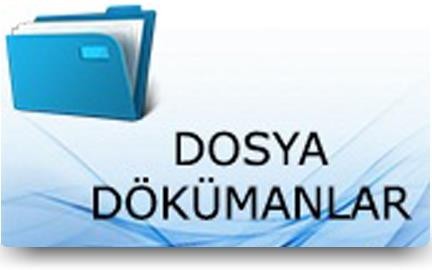 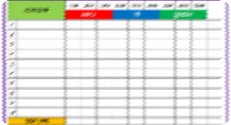 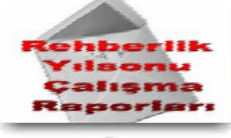 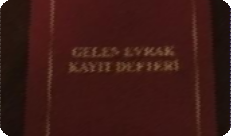 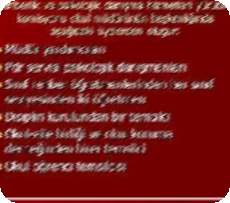 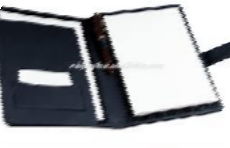 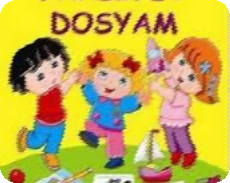 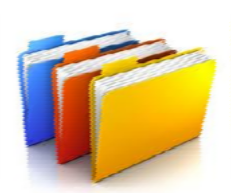 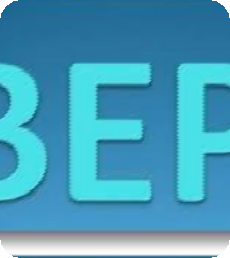 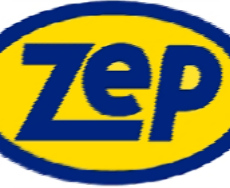 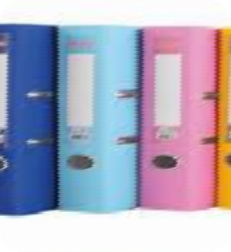 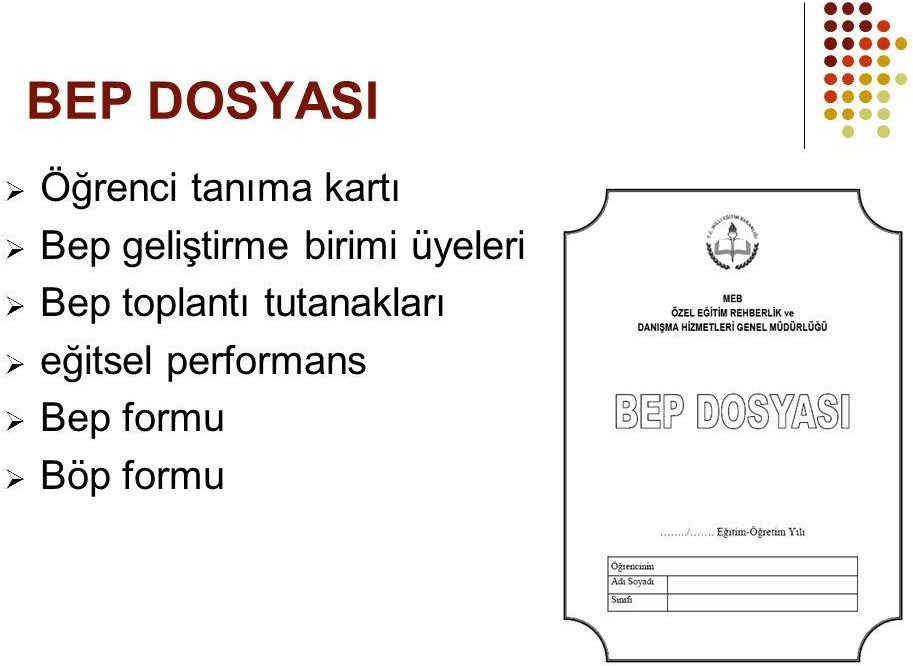 BÖLÜM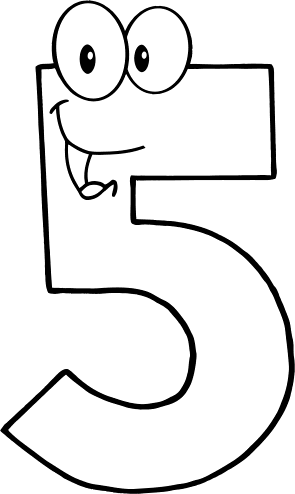 -------------------------------------------------------------------------------------------------FORMLAR LİSTESİ-------------------------------------------------------------------------------------------------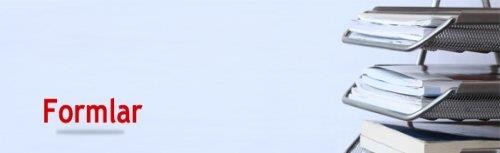 Okul rehberlik ve psikolojik danışma servisleri tarafından kullanılacak form listesine aşağıda yer veriliştir. Rehberlik öğretmenlerinin okullarda kullanabilecekleri formlar standart olmamakla birlikte benzer formların kullanılması uygulamada bütünlük açısından yararlı olacağı düşünülmektedir. Okulun ihtiyaçları doğrultusunda rehberlik öğretmenleri farklı formlar da geliştirip, kullanabilirler.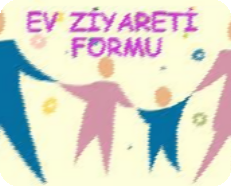 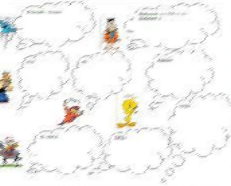 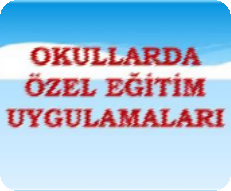 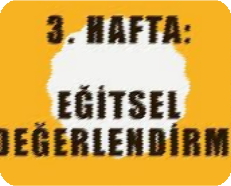 BÖLÜM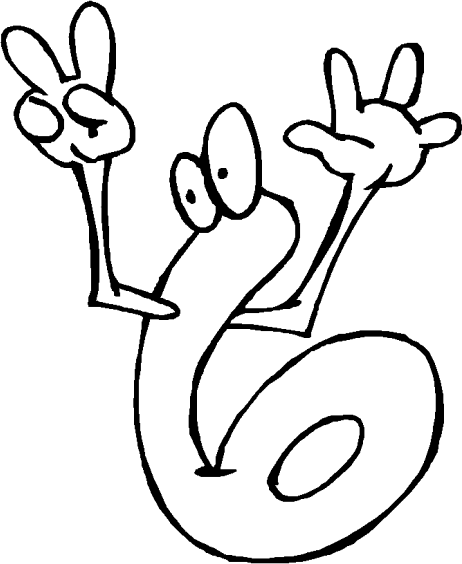 -------------------------------------------------------------------------------------------------TAKİP EDECEĞİ REHBERLİK İLE İLGİLİ MEVZUATLAR-------------------------------------------------------------------------------------------------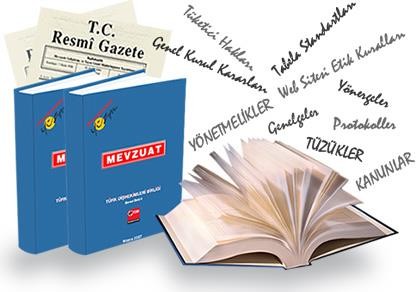 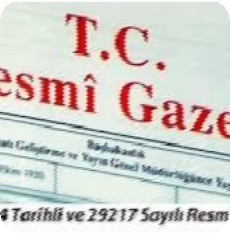 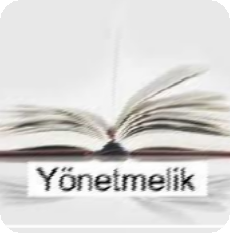 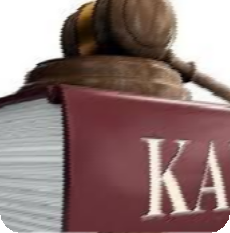 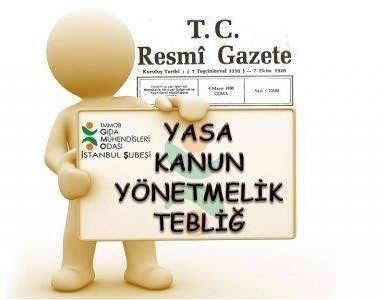 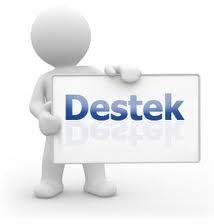 